Komunikatw sprawie wędkarskich zawodów w dyscyplinie spławikowej organizowanych w dniu 07.04.2024 r.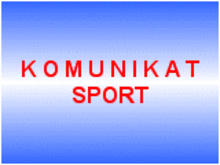 Zarząd Koła PZW nr 45 Racibórz-Miasto organizuje w dniu 07.04.2024 r.  Wędkarskie zawody sportowe w dyscyplinie spławikowej  ,,ROZPOCZĘCIE SEZONU SPŁAWIKOWEGO 2024”Biuro zawodów mieścić się będzie na łowisku nr 033 ,,ślepy” kanał Ulgi.Prawo startu w zawodach mają członkowie Koła PZW NR 45 Racibórz-Miasto, którzy opłacili składki na rok 2024 i zgłosili swój udział w zawodach do dnia 01.04.2024 r.   nr tel. 504 898 540.Teren zawodów:Wszystkie kategorie wiekowe: Łowisko Nr 033 ,,ślepy kanał Ulgi”Teren zawodów zostaje zamknięty dla wszystkich wędkarzy w dniu 07.04.2024 r. w godz. 4.00÷14.00.SPRAWY ORGANIZACYJNE:1.  Zbiórka zawodników przed zawodami w dniu 07.04.2024 r. o godzinie 7.00, na łowisku nr 033 ,,ślepy kanał Ulgi” .2.   Program zawodów:      1)   godz. 7.00 - 7.15 -  otwarcie zawodów; odprawa z zawodnikami, w tym omówienie                                             warunków  bezpieczeństwa; losowanie stanowisk,      2)   godz.   7.15 - 8.50 -  przygotowanie się zawodników do zawodów,      3)   godz.   8.50 - 9.00 - nęcenie zanętą ciężką,      4)   godz.   9.00 - 13.00 - czas trwania zawodów,      5)   godz. 13.45 -14.00  - ogłoszenie wyników zawodów, uroczyste zakończenie                                                zawodów.3.  Zawody rozgrywane w kategorii:  senior w klasyfikacji indywidualnej.4.  Obowiązują następujące sygnały:1) pierwszy sygnał - na 10 min przed rozpoczęciem zawodów, po którym zawodnik może                                    rozpocząć nęcenie zanętą ciężką,2)  drugi sygnał - oznacza rozpoczęcie zawodów. Po tym sygnale zawodnik rozpoczyna                                  łowienie i może używać zanęty lekkiej,3)  czwarty sygnał - oznacza 5 minut do końca zawodów,4)  piąty sygnał - oznacza zakończenie zawodów. Po tym sygnale nie zalicza się żadnej wyjętej ryby z wody.7. Zawody zostaną rozegrane na żywej rybie zgodnie z Zasadami Organizacji Sportu  Wędkarskiego.8. Do punktacji zaliczane będą ryby złowione zgodnie z obowiązującymi wymiarami i okresami ochronnymi określonymi w R.A.P.R.10. Obowiązuje następująca punktacja:1)  zawodnik otrzymuje  jeden punkt za każdy  gram złowionych ryb,2)  za przedłożenie komisji sędziowskiej ryby niewymiarowej, tytułem kary odlicza się zawodnikowi dwukrotnie większą liczbą punktów jak waga ryb niewymiarowych,3)  za przedłożenie komisji sędziowskiej ryby zabrudzonych ziemia lub zanętą tytułem kary odlicza się zawodnikowi 5% punktów z liczby punktów uzyskanych4)  przyjmuje się zasadę że do klasyfikacji zawodów zalicza się ryby zacięte i wyholowane pomiędzy sygnałami rozpoczęcia i zakończenia zawodów.11. Zawodnik zostaje zdyskwalifikowany za: −  wchodzenie do wody w czasie przygotowania do zawodów lub w czasie ich trwania;−  dowilżanie zanęt po kontroli przed sygnałem „wolno nęcić”; −  zabranie złowionej ryby w czasie przygotowania do zawodów lub podczas mierzenia     gruntu; −  nęcenie ryb przed sygnałem do nęcenia; −  używanie wędki, siatki lub platformy niezgodnej z wymogami regulaminu; −  nęcenie zanętą ciężką po czwartym sygnale; − nieregulaminowe formowanie zanęty lekkiej     mimo jednokrotnego zwrócenia uwagi przez sędziego; − opuszczenie stanowiska bez zgłoszenia tego faktu sędziemu i bez ważnej przyczyny; − używanie echosond lub środków łączności podczas trwania tury zawodów; − używanie przynęt pęczkowanych lub przyklejanych do haczyka; − przedłożenie komisji sędziowskiej ryby objętej okresem ochronnym; − nieprzestrzeganie regulaminu zawodów lub ustaleń podjętych w czasie odprawy      technicznej.− stawienie się na zawody w niepełnej dyspozycji psychofizycznej lub używanie środków      zmniejszających tę dyspozycję w czasie trwania zawodów; − niesportowe lub nieetyczne zachowanie się zawodnika w stosunku do organizatora,    sędziego czy innych zawodników (po jednokrotnym zwróceniu uwagi przez sędziego); − za wnoszenie lub posiadanie na stanowisku dodatkowej (ponad wyznaczony limit) zanęty    lub przynęty;− za wszelkiego rodzaju próby oszustwa mające na celu uzyskanie korzyści punktowych np.    celowa deformacja ryby, wielokrotne przedstawienie tej samej ryby do punktacji itp.;